МУНИЦИПАЛЬНОЕ ОБРАЗОВАНИЕ ТАЗОВСКИЙ РАЙОНЯМАЛО-НЕНЕЦКОГО АВТОНОМНОГО ОКРУГАМуниципальное бюджетное дошкольное образовательное учреждение детский сад «Северяночка»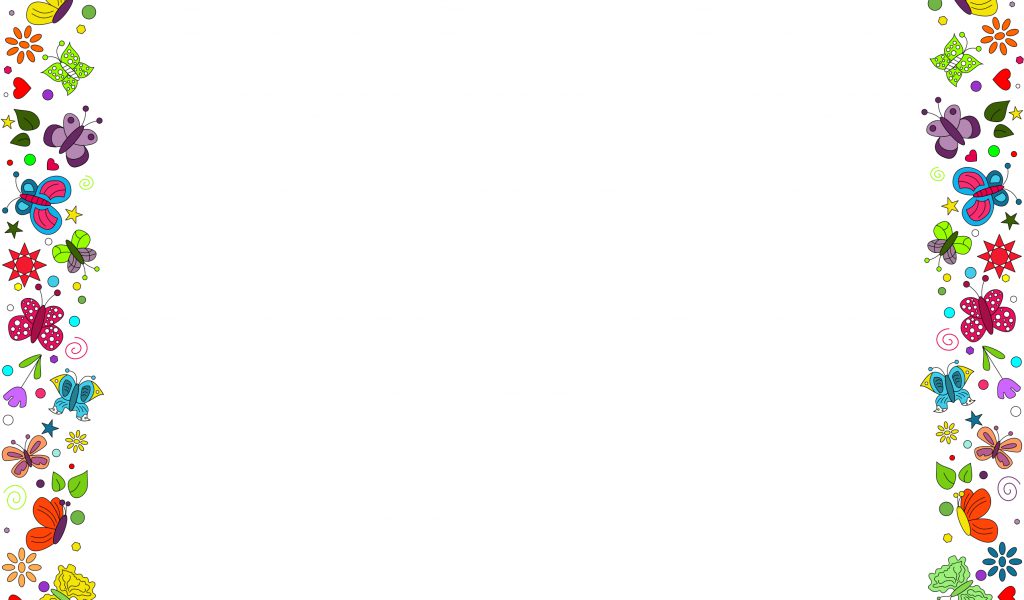 Образовательная область: интеграция образовательных областей: речевое развитие, познавательное развитие, социально-коммуникативное, художественно-эстетическое, музыкальное.КОНСПЕКТ ЗАНЯТИЯ «ВЕСНА ИДЕТ»средняя группа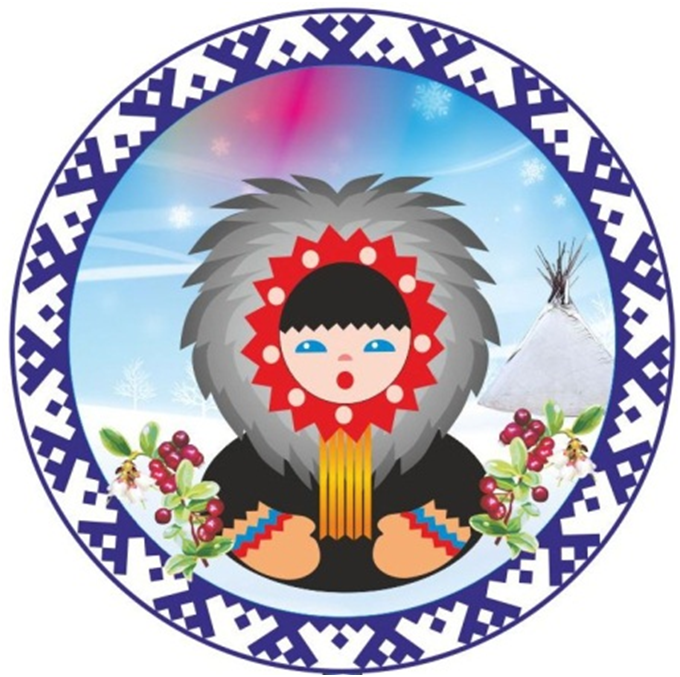 с. Гыда  2022 г.Образовательная область: интеграция образовательных областей: речевое развитие, познавательное развитие, социально-коммуникативное, художественно-эстетическое, музыкальное. Виды деятельности: игровая, музыкально-двигательная, коммуникативная, познавательная. Методы и приёмы: Наглядные (показ, демонстрация);Словесные (художественное слово, беседа, вопрос – ответ);Педагогические технологии: личностно-ориентированная, игровая, интерактивная.Здоровьесберегающие технологии: физкультминутки, пальчиковые игры.Цель: обобщить знания детей о признаках весны.Задачи:закрепить знания о весне и птицах;учить поддерживать беседу, при ответе составлять распространенные предложения, образовывать слова по аналогии; учить изготавливать из спичечного коробка игрушку-тренажер "Скворечник"; развивать речевую активность, слуховое внимание, зрительное восприятие, наблюдательность, логическое мышление, мелкую моторику, умение работать с самоклеящейся цветной бумагой;воспитывать интерес к природе, желание заботиться о ее обитателях, желание отвечать на вопросы воспитателя.Планируемый результат: дети называют признаки весны,  закрепляют знание по теме «Мама и их детеныши», слушают звуки природы, активно и доброжелательно взаимодействуют с воспитанниками и учителем-дефектологом, получают положительные эмоции.Оборудование: картинки о весне и птицах; зашумленные картинки наснежинках о признаках весны; ободок с кошкой; каждому ребенку -коробок спичек, силуэт скворечника, разворот птички, нитка, ножницы, самоклеящаяся цветная бумага.Ход занятияОрганизационный:Дефектолог: Ребята, сегодня к нам пришли гости, давайте пожелаем нашим гостям здоровья и скажем: ЗДРАВСТВУЙТЕ!Дети: Здравствуйте! (Встаем с детьми в круг и говорим:)Станем рядышком, по кругу,Скажем «Здравствуйте!» друг другу.Если каждый улыбнется –Утро доброе начнется.Доброе утро!!!Беседа по картине "Прилетел к окну скворец".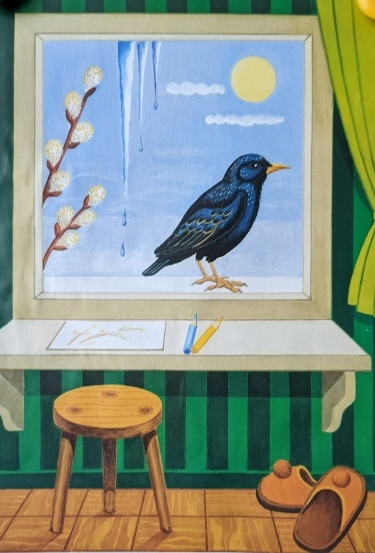 - Посмотрите внимательно на картину, кто в ней живет?- На улице тепло или холодно? Почему "плачут" сосульки?- Ветки какого дерева видны за окном?- Что за птица прилетела к окну?- Куда улетал скворец зимовать?- Как называют таких птиц?(Ответы детей на вопросы)Мы видим "плачущие" сосульки, вербу, скворца, значит, какое время года на картине? (Весна)Игра «Зашумленные картинки».Верно. Пойдемте на полянку, погуляем.(На ковре лежат снежинки)Дефектолог: Нет, Зима, ты нас не обманешь. Мы с ребятами знаем, что весна уже наступила. Давайте соберем снежинки.(На обороте - зашумленные картинки)Не хочет Зима, чтобы мы увидели весенние картинки, заколдовала их.Расколдуем их, постараемся увидеть, что нарисовано на снежинках.(Дети называют)А теперь составьте предложения о том, что бывает весной.(Дети составляют предложения о весне по своей картинке: "Весной")Дефектолог: Вот мы и расколдовали картинки, у нас получился рассказ о весне.Словообразование.Дефектолог: Скоро скворец найдет себе подругу - скворчиху, и у них появятся птенцы. У всех птиц скоро появятся птенцы. Помогите мне их назвать:У скворцов - скворчата ;у вороны -. ;у галки -. ;у аиста -. ;у совы -. ;у грача -. ;у воробья-. ;у ласточки -. . Физкультминутка "Домики-скворечники"(Дети сидят на стульях, вдалеке на стуле сидит "кот")В домиках-скворечниках скворушки сидят,Из окна скворечника скворушки глядят.(Руки - окно, дети выглядывают из окна)А внизу, а внизу хитрый кот сидит.Притворился наш котБудто сладко спит.(Дети показывают пальцем на кота. Кот притворяется спящим, скворушки вылетают, передвигаются по ковру. По сигналу "Кот!" дети бегут на стулья, кот их ловит.)6. Беседа о помощи людей птицам.- Где же появляются на свет птенцы? Где живут птицы?- Люди помогают птицам?- Что они строят для них?- Как называются эти домики?(Рассматриваем картинку)- Где люди развешивают скворечники?- Как выглядит скворечник?7. Пальчиковая игра. СолнышкоДефектолог: К нам прилетели скворцы, у них нет домиков. Хотите им помочь? Но прежде, чем приступить к работе давайте, разомнем наши пальчики:Солнышко на улице начало сиять.Один веселый пальчик вышел погулять.(Показываем один палец.)Солнышко на улице начало сиять. Два веселых пальчика вышлипогулять. (Показываем два пальца.)погулять. (Показываем три пальца.)Солнышко на улице начало сиять. Четыре дружных пальчика вышлипогулять. (Показываем четыре пальца.)Солнышко на улице начало сиять. Пять веселых пальчиков вышлипогулять. (Показываем пять пальцев.)Солнышко на улице спряталось опять. Четыре дружных пальчикаосталось там гулять. (Показываем четыре пальца.)Солнышко на улице спряталось опять. Три веселых пальчика осталисьтам гулять. (Показываем три пальца.)Солнышко на улице спряталось опять. Два веселых пальчика вышлипогулять. (Показываем два пальца.)Солнышко на улице спряталось опять. Один веселый пальчик осталсятам гулять. (Показываем один палец.) Солнышко на улице спряталось опять.Ноль веселых пальчиков осталось там гулять.(Сжимаем кулачок.)8. Изготовление игрушки - тренажера "Скворечник".Дефектолог: Сделаем им домики из спичечных коробков.1. Сначала сделаем птичку.Снимите защитную пленку бумаги, положите на липкий слой кончик нитки и сложите птичку.Ваша птичка-скворушка уже летает.2. Вставьте ножницы в прорезь на коробке, вырежьте большоеотверстие.3. Удалите защитную пленку с домика-скворечника, прикрепите второй кончик нитки, приложите домик – скворечник к коробке, прижмите. Домик-скворечник готов.Дефектолог: Поиграем с ними.(Дети дуют - птички летят; раскачивают домик - следят глазамиза колебаниями птички) 9. Стих "Весна, весна"Дефектолог:  Дети, вы знаете стихи о весне? Давайте их вспомним.Весна, весна.
Текут ручьи,
Весна, весна.
Летят грачи,
Весна, весна.
Цветут цветы,
Пришла весна,
Как рады мы!Приходит к нам с ручьями,
Поёт везде скворцами. 
Улыбки дарит нам она —
Моя волшебница весна. Плачет сосулька,
Уходят морозы,
Льются ручьями
Весенние слёзы.  10. Рефлексия:- О чем мы сегодня говорили?- Какая птица прилетела к окну?- Как называется домик для скворца?Дефектолог:  Ой, смотрите, кажется, нам скворец что-то оставил на окне.(На окне стоит шкатулка с сюрпризом и письмом.)«Ребята, вы такие молодцы, столько всего знаете о весне, я вам дарю вот эти волшебные звездочки, они исполнят ваши самые заветные желания».Выполнил:учитель-дефектологЦапкова Галина Михайловна